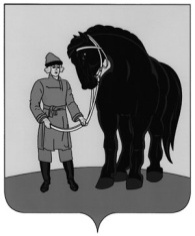 РОССИЙСКАЯ ФЕДЕРАЦИЯСОВЕТ ГАВРИЛОВО-ПОСАДСКОГО МУНИЦИПАЛЬНОГО РАЙОНА  ИВАНОВСКОЙ ОБЛАСТИР Е Ш Е Н И Е                                      Принято 30 января 2024 года О принятии органами местного самоуправления Гаврилово-Посадского муниципального района части полномочий по решению вопроса местного значения Новоселковского сельского поселения Гаврилово-Посадского муниципального района на 2024 год Руководствуясь частью 4 статьи 15 Федерального  закона от 06.10.2003 № 131-ФЗ «Об общих принципах организации местного самоуправления в Российской Федерации», в соответствии с Положением о порядке заключения соглашений органами местного  самоуправления Гаврилово-Посадского муниципального района с органами местного самоуправления поселений, входящих в его состав, о передаче (принятии) части полномочий по решению вопросов местного значения, утвержденного решением Совета Гаврилово-Посадского муниципального района от 30.11.2016 №113 (в ред. от 27.12.2017), рассмотрев решение Совета Новоселковского сельского поселения от 30.01.2024 № 1 «О передаче  полномочий по составлению и  исполнению бюджета,  и ведению бухгалтерского учета  Новоселковского сельского поселения органам местного самоуправления Гаврилово-Посадского муниципального района на 2024 год», Совет Гаврилово-Посадского  муниципального района                 р е ш и л:1.Принять от Новоселковского сельского поселения Гаврилово-Посадского муниципального района  полномочия  по решению вопроса местного значения сельского поселения, установленные пунктом 1 части 1 статьи 14 Федерального закона от 06.10.2003 №131-ФЗ «Об общих принципах организации местного самоуправления в Российской Федерации» в части составления и рассмотрения проекта бюджета поселения, утверждения и исполнения бюджета поселения, осуществления контроля за его исполнением, составления и утверждения отчета об исполнении бюджета поселения в части ведения бюджетного учета и формирования бюджетной отчетности.  2. Установить, что передаваемые полномочия включают принятие органами местного самоуправления района муниципальных правовых актов по вопросам переданных полномочий. 3.Установить, что соглашения о передаче полномочий по решению вопроса местного значения, указанного в пункте 1 настоящего решения, заключаются на срок до 31.12.2024. 4. Направить настоящее решение в Совет Новоселковского сельского поселения Гаврилово-Посадского муниципального района.5.Опубликовать настоящее решение в сборнике «Вестник Гаврилово-Посадского муниципального района» и разместить на официальном сайте Гаврилово-Посадского муниципального района http://гаврилово-посадский.рф/.6.Настоящее решение вступает в силу со дня официального опубликования.Глава  Гаврилово-Посадского муниципального района                                                              В.Ю.ЛаптевПредседатель Совета Гаврилово-Посадского муниципального района                                                              С.С. Суховг. Гаврилов Посад30 января 2024 года№ 237